362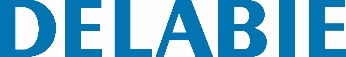 Varão de cortina em ânguloReferência: 362 Informação para prescriçãoVarão de cortina de ângulo regulável.  Inox 304 polido brilhante. Tubo Ø 20 e 16, espessura 1 mm. Regulável de 0,70 m a 0,90 m de cada lado. 